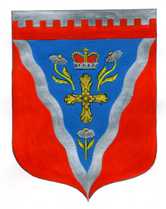 Администрациямуниципального образования Ромашкинское сельское поселениемуниципального образования Приозерский муниципальный район Ленинградской областиП О С Т А Н О В Л Е Н И Е           от 20 мая  2020 года                                                                                      № 141В целях реализации Указа Президента Российской Федерации от 11 мая 2020 № 316 «Об определении порядка продления действия мер по обеспечению санитарно-эпидемиологического благополучия населения в субъектах Российской Федерации в связи с распространением новой коронавирусной инфекции COVID-19», на основании постановления Правительства Ленинградской области от 19 мая 2020 года № 313 «О работе общественных кладбищ Ленинградской области  в связи с распространением новой коронавирусной инфекции COVID-19», в целях предотвращения массового скопления людей администрация  муниципального образования Ромашкинское сельское поселение муниципального образования Приозерский муниципальный район Ленинградской области   ПОСТАНОВЛЯЕТ:В период с 20 мая  2020  до особого распоряжения запретить посещения Сапернинское кладбище в поселке Саперное в нерабочие праздничные дни, а также в дни религиозных праздников за исключением проведения похоронных мероприятий и ведению работ по содержанию кладбищ с соблюдением всех необходимых санитарно-эпидемиологических требований;2. Разместить  настоящее постановление   на сайте www.Ромашкинское.РФ и досках объявлений;3. Настоящее постановление вступает в силу с момента подписания.4. Постановление № 113 от 10.04.2020г. считать утратившим силу.5. Контроль за исполнение данного постановления оставляю за собой.Глава администрации                                                                               С.В.ТанковИсп. Трепагина О.П.99-555Разослано: дело-2, прокуратура -1«О закрытии для посещения Сапернинского кладбища  на территории муниципального образования Ромашкинское сельское поселение муниципального образования Приозерский муниципальный район Ленинградской области в нерабочие праздничные дни» 